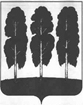 ДУМА БЕРЕЗОВСКОГО РАЙОНАХАНТЫ-МАНСИЙСКОГО АВТОНОМНОГО ОКРУГА – ЮГРЫ РЕШЕНИЕот 23 мая 2022 года		                                                                          № 97пгт. БерезовоО внесении изменений в приложение к решению Думы Березовского района от 07 августа 2018 года № 296 «Об утверждении Положения о Комитете культуры администрации Березовского района»В соответствии с Федеральным законом от 06 октября 2003 года            № 131-ФЗ «Об общих принципах организации местного самоуправления в Российской Федерации», уставом Березовского района, утвержденным решением Думы Березовского района от 15 апреля 2005 года № 338,Дума района РЕШИЛА:1. Внести в приложение к решению Думы Березовского района от         07 августа 2018 года № 296 «Об утверждении Положения о Комитете культуры администрации Березовского района» следующие изменения:1.1. подпункт 2.2.22. пункта 2.2. статьи 2 изложить в следующей редакции:«2.2.22. разработка и осуществление мер, направленных на укрепление межнационального и межконфессионального согласия, поддержку и развитие языков и культуры народов Российской Федерации, проживающих на территории Березовского района, реализацию прав коренных малочисленных народов и других национальных меньшинств, обеспечение социальной и культурной адаптации мигрантов, профилактику межнациональных (межэтнических) конфликтов;».2. Разместить решение на официальном сайте органов местного самоуправления Березовского района. 3. Настоящее решение вступает в силу после его подписания.Председатель ДумыБерезовского района                                                                              З.Р. Канева